(H)ENGLISH LANGUAGE ARTS (ELA) 2022-23						August 19, 2022Today’s Agenda (Day 3)Housekeeping ItemsHomework Check:Class Activity:REVIEW: 	a) MLA PPT – cont’d		b) APA Poster MONDAY: Novel Review	HOMEWORK:REMINDERS:Return signed/completed forms: August 19, 2022Contact FormStudent Handbook FormBYOD FormAPs/Electives(H)ENGLISH LANGUAGE ARTS (ELA) 2022-23						ACTIVITY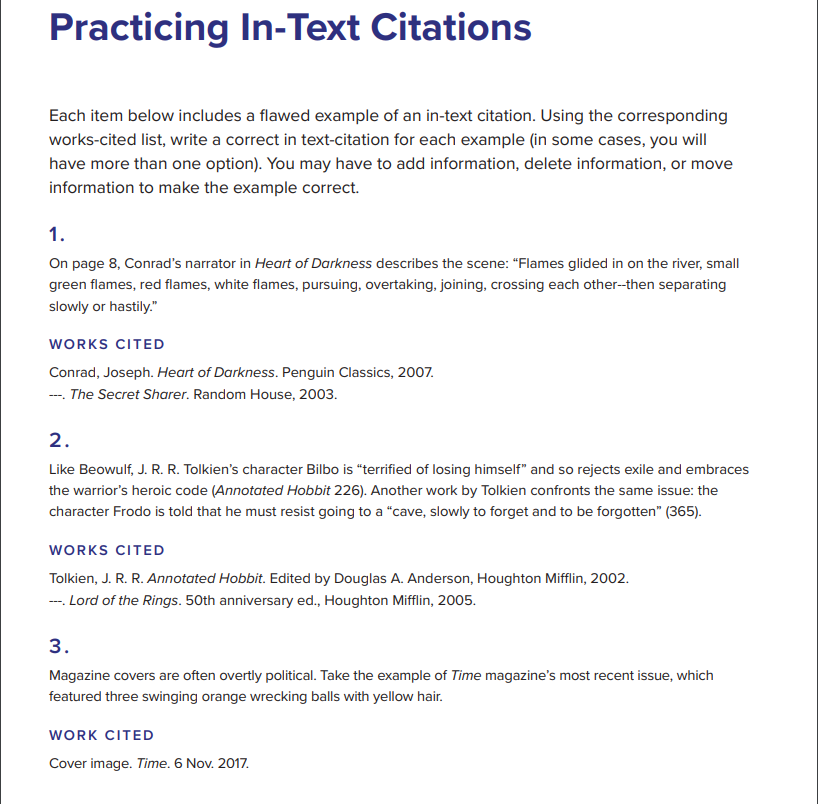 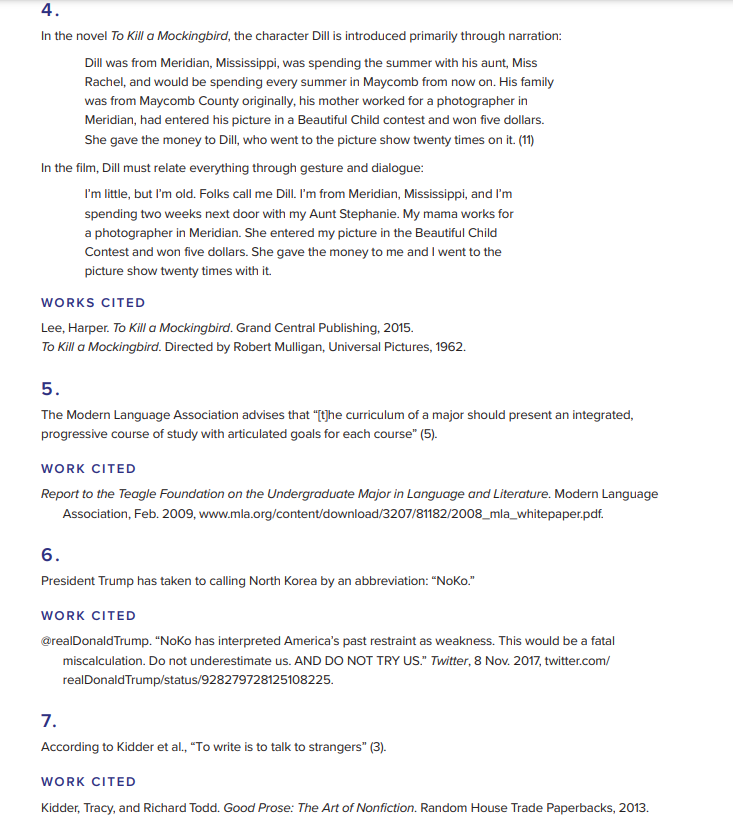 